Actividades SugeridasOBJETIVO DE APRENDIZAJE OA_13DESCRIPCIÓN DE LA ACTIVIDADESIdentificar y describir patrones numéricos en tablas que involucren una operación, de manera manual y/o usando software educativo4.Identifican y explican la regularidad en el número total de fósforos o palitos usados en cada paso de la secuencia de los siguientes triángulos:¿Cuántos fósforos o palitos se usarán en la figura?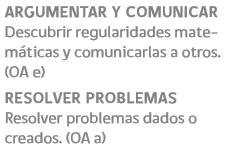 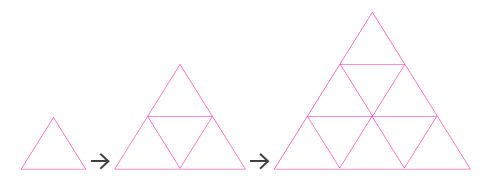 